«Утверждаю»Президент Общероссийской общественной организации«Российский спортивный союз молодежи»Ф.Ф. Нурлыгаянов4 февраля 2021г.Положениео проведении в 2021г. Всероссийского заочного конкурса РССИ за право стать участником проекта «Мы летаем, значит- мы живем»Общие положения.Всероссийский заочный Конкурс за право стать участником проекта «Мы летаем, значит- мы живем» проводится в период с февраля по октябрь 2021г. Российским спортивным союзом инвалидов в рамках одноименного проекта, реализуемого при поддержке Фонда президентских грантовКонкурс проводится в целях отбора для участия в проекте «Мы летаем, значит- мы живем» наиболее заинтересованных инвалидов в участии в проводимых в рамках мероприятий по привлечению инвалидов к занятиям авиационными видами спорта в целях их социально-психологической реабилитации, а также привлечения внимания широкой общественности к возможностям по созданию доступной среды для инвалидов в России.Организатор КонкурсаОрганизатором Конкурса, то есть юридическим лицом, созданным в соответствии с законодательством Российской Федерации, организующим проведение Конкурса является Общероссийская общественная организация Российский спортивный союз инвалидов (далее – организатор)Юридический адрес :119571, г. Москва, улица Академика Анохина, д.9, корпус 1, помещение V- комната 2Б. Организатор осуществляет сбор, обработку и хранение персональных данных участников Конкурса, организует подведение итогов.Срок и место проведения.Срок проведения Конкурса с 1 февраля по 30 октября 2021г. Подведение итогов проводится 25 числа каждого месяца на основании анализа поступивших анкет Оргкомитет проекта принимает решение о приглашении к участию в мероприятиях проекта, планируемых к проведению в последующий период.Территория проведения Конкурса: Российская Федерация.Участники Конкурса.В конкурсе могут принять участие члены Всероссийского Общества Инвалидов, Российского спортивного союза инвалидов и других общественных организаций инвалидов в возрасте от 18 лет и не имеющие медицинских противопоказаний для совершения парашютных прыжков в тандеме, полетов в аэродинамической трубе и полетов на двухместном планере.Порядок проведения  Конкурса.Проект РССИ «Мы летаем, значит - мы живем!» предоставляет для людей с ограниченными возможностями здоровья, являющихся членами Всероссийского Общества Инвалидов и других общественных организаций инвалидов и не имеющих медицинских противопоказаний, уникальную возможность - совершить учебно-тренировочный прыжок с парашютом на двухместной парашютной системе «Тандем», полет на двухместном планере и/или полет в аэродинамической трубе, виртуальный полет на авиа-тренажере  в период с февраля по декабрь 2021 года на базах партнеров проекта - в авиаклубах или аэродинамических трубах, расположенных в Москве и ряде других регионах России. Все желающие  принять участие в заочном Всероссийском конкурсе за право стать участником проекта должны заполнить по установленной форме Анкету и направить ее на эл. почту Оргкомитета 2012psm@mail.ru  с пометкой «Анкета. Мы летаем, значит – мы живем» и зарегистрироваться в группе «Мы летаем, значит- мы живем» в социальной сети на фейсбуке. Направление Анкеты желающего принять участие в проекте означает, что подавший ее кандидат подтверждает отсутствие медицинских противопоказаний для парашютных прыжков в тандеме, полетов в аэродинамической трубе и на планере, ознакомлен с действующими медицинскими ограничениями, правилами безопасности и правилами поведения и обязуется их выполнять, что он согласен с хранением и обработкой своих персональных данных и не возражает против использования своих фотографий и видео в информационной работе РССИ. Подведение итогов конкурсаОргкомитет проекта на основании анализа поступивших Анкет, по согласованию с региональными организациями ВОИ, отбирает для участия в проекте тех кандидатов, кому это действительно жизненно необходимо, кто мечтает о небе и кто способен сам стать маяком для других на пути борьбы со сложными жизненными ситуациями. Одним из важных критериев отбора будет являться содержание информации в Анкете участника с обоснованием своего желания принять участия в проекте. С участниками проекта в рабочем порядке свяжется представитель Оргкомитета для согласования (с учетом индивидуальных особенностей и пожеланий) вопросов о том, каким видом авиационного спорта будет в рамках проекта заниматься участник, выбора наиболее удобных сроков и места проведения парашютных прыжков или полетов. Окончательное решение о допуске к совершению парашютного прыжка и полетам после прибытия участника на место принимается организацией, на базе которой совершаются прыжки с парашютом или полеты, в соответствии с существующими у организации правилами. После совершения участником парашютного прыжка или полетов в аэродинамической трубе участник проекта должен оставить свой отзыв об участии в проекте.Прочие положения.Все участники проекта «Мы летаем, значит- мы живем», как правило, самостоятельно или при помощи региональных организаций ВОИ или других партнеров оплачивают расходы , связанные с прибытием к месту проведения мероприятий проекта и питанием  в период его проведения.Организатор не несет ответственности за жизнь, здоровье, за моральные и/или  психические травмы Участников проекта.Кандидату на участие в проекте, направившему в адрес Комитета Анкету с не полностью заполненными графами, ошибками может быть отказана в участии. При этом организатор может не объяснять на причины отклонения поступившей Анкеты.Организатор на свое усмотрение в одностороннем порядке может прекратить, изменить, приостановить проведение Конкурса, если по какой-то причине любой аспект настоящего Конкурса не может проводиться по какой-то причине так, как это запланировано.Все спорные вопросы касаемо данного Конкурса регулируются в соответствии с действующим законодательством. Данные правила являются единственными официальными правилами участия в Конкурсе. В случае возникновения ситуаций, допускающих неоднозначное толкование этих Правил, и/или вопросов, не урегулированных этими Правилами, окончательное решение о таком толковании и/или разъяснении принимается непосредственно и исключительно Организатором Конкурса.Образец Анкеты участника КонкурсаОргкомитет Проекта «Мы летаем, значит- мы живем»Анкетакандидата на участие в Проекте Российского спортивного союза инвалидов«Мы летаем, значит- мы живем» в 2021г.1. Фамилия, имя, отчество_______________________________________________________2. Год, месяц, число рождения ________________3. Наименование региона России _________________________________________________4. Наименование населенного пункта проживания__________________________________5. Номер телефона _________________________6. Адрес эл. почты__________________________________7. Группа инвалидности, №  и дата выдачи справки МСЭ _________________________________( к Анкете необходимо приложить ксерокопию справки МСЭ)8. Мой вес-____________ кг.9. Дополнительная в свободной форме краткая информация о себе (Семейное положение, образование, профессия, увлечения, характер инвалидности, участие в общественной работе и прочее, что посчитаете нужным), которая будет учитываться Оргкомитетом проекта при решении о включении кандидата в число участников проекта «Мы летаем, значит- мы живем». ____________________________________________________________________________________________________________________________________________________________________________________________________________________________________________________________________________________________________________________________________________________________________________________________________________________________________________________________________________10.Прошу включить меня кандидатом в участники проекта «Мы летаем, значит- мы живем» Российского спортивного союза инвалидов в 2021г. для совершения:  Ознакомительного учебно-тренировочного прыжка с парашютом на двухместной     парашютной системе «Тандем». 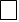   Ознакомительных полетов в аэродинамической трубе. 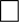    Ознакомительного полета на двухместном планере.     Ознакомительные полеты в качестве виртуального пилота на авиатренажере. Желательный вид авиаспорта отметить знаком V в квадратике слева.11. Во исполнение требований Федерального закона №152-ФЗ от 27 июля 2006 года «Оперсональных данных» я, _____________________________________________(ФИО), паспорт _____________________________________________________________________,проживающий по адресу __________________________________________________ ,   даюсогласие РССИ  на   обработку   моих персональных   данных,   указанных   в   настоящей   анкете,Под обработкой  персональных данных я  понимаю любое действие   (операцию)  илисовокупность   действий   (операций),   совершаемых   с   использованием   средствавтоматизации или без использования таких средств с персональными данными, включаясбор, запись, систематизацию, накопление, хранение, уточнение (обновление, изменение),извлечение,   использование,   передачу   (распространение,   предоставление,   доступ),обезличивание, блокирование, удаление, уничтожение персональных данных..Дата «___» _______________ 2021г. ________________/подпись/Контакты Оргкомитета проекта «Мы летаем, значит- мы живем».т.+7(926)2249051, E-mail: 2012psm@mail.ru , Сайт:     http://rssi-sport.ru/  , http://sky-open.com 